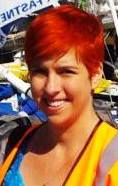 Chloe Weinheimer QUALIFICATIONSI am responsible and have experience teaching English, handling cash, food, stock, animals and working with people.   EDUCATION2000-2003	Completed Grade Nine, Darwin School, Honour Roll 2003-2004	10th Grade, Glenlawn Collegiate, Honour Roll2004-2005	11th Grade, Glenlawn Collegiate, Honour Roll2005-2006	12th Grade, Glenlawn Collegiate, Honour Roll2006-2007	University 1 at the University of Manitoba2007-2008	Marine Biology program at the University of New Brunswick2008-2009	Marine Biology program at the University of New Brunswick 2009	Completed 2 field ecology courses in the Bahamas, working at the Bimini Biological Field Station and at the Dolphin Communication Project.2009-2010   Marine Biology Program at the University of New Brunswick, graduated May 22, 2010 with honours.2012-2013	Masters of Applied Marine Science Program at Plymouth University, will graduate in SeptemberEMPLOYMENT          2011-2012   Admissions Officer, Assiniboine Park ZooI worked as a cashier as well as did admission logistics. I was in charge   of closing the admissions gate and shop, dealt with customers, and was a key holder. I also handled the cash and budget for the Zoo Shop.          2010-2011   English Instructor, You + I English SchoolI accepted a 1 year contract and taught elementary and Junior High   aged children basic English skills such as spelling, grammar and pronunciation. I also taught conversational English to an adult class comprised of a local company’s employees.          2009	     Research Assistant, University of New Brunswick	During October I worked with several professors who were studying the diversity of Passamaquoddy Bay, New Brunswick. I helped with the processing of the samples while studying in Saint Andrews.          2009	      Dollarama I worked as a cashier 5 days a week at a dollar store from May to August. I stocked shelves, dealt with cash and customers. I also helped open and close the store.         2008-2009     Lab Technician, University of New BrunswickI worked with another research student who was working with clams as   well as with a professor who was working on seal acoustics. With the PhD student I was responsible for processing the soil samples and identifying organisms. With the professor I worked with the recording, I was responsible for the counting, and the analyzing of seal calls. Both projects are in the process of being published.         2007-2008    Research Assistant, University of New BrunswickI worked with a PhD student who was studying the early development of sea urchins and star fish. I helped with the care, feeding and cleaning of the animals. I also worked with microscopes and helped with various measurements. This project is still ongoing.          2007	     BenixI worked with cash and customers. I opened and closed the store,       unpacked stock, handled delicate merchandise, and set up displays.2006	The Disney Store	I worked on the floor as a cast member promoting and selling merchandise. I also helped open and close the store, work the cash register and unpack stock.  2006	Dairy Queen	I made ice cream, sundaes and other frozen treats. I cleaned the store and ice cream machines. I made hot food and stocked the freezers. I also helped close the store. I also worked at the cash register.2005-2006	Paw Pleasers	Worked as a cashier, fed and cleaned animals. I helped open and close the store. It clipped dog nails, worked with cash and customers. Stocked shelves and cleaned the store.2005	City Sub, St. Vital Mall	Made submarine sandwiches and served drinks. Worked with cash and customers, cleaned up, and did start-up and shut-down of restaurant.2005-2006	Light Technician, Glenlawn Collegiate Institute	I hung and focused lights. I also cleaned and maintained them, the lighting board and the grid. I programmed lighting for various plays, musicals, recitals, and band concerts.2001-2010	Baby Sitter,I was responsible for small children under the age of 10. Volunteer Work	2011-2012  Fort Whyte Centre in Canada, was an interpreter and nature guide.2007-2009  Winnipeg Humane Society. Helped receive animals 				       and upkeep the cat wing of the building.	2005-2007  Greendell Park Community Centre, I helped coach a Tween B 	  		                    Ringette team. They won cities and provincials.2005-2006	Paw Pleasers, I cared for and cleaned the animals in the shelter. I also helped open, close, and clean the shelter.2001-2003	Greendell Park Community Centre Winter Carnival,Supervised a number of games, for example ring toss2001-2003	Darwin Elementary Track Meet, Darwin SchoolVolunteered to help supervise and organize the track meet for the Darwin invitational elementary grades track meetAchievements	Honours, University of New Brunsiwick. GPA was 3.75.Millenium Scholarship	CP Rail Citizen’s Scholarship	University of Manitoba Entrance scholarshipHonour Roll, Grade 12 Glenlawn Collegiate. Average was 86%.Honour Roll, Grade 11 Glenlawn Collegiate. Average was 86%.Honour Roll, Grade 10 Glenlawn Collegiate. Average was 84%.References	Available upon requestTo whom it may concern,I am very interested in the opportunity to teach English in Korea. I have just recently graduated from the Plymouth University with a Masters of Applied Marine Science. I have experience teaching abroad. I completed a one year contract with You + I English School in Masan, South Korea in 2011. I love kids and have involved myself in various situations that have cultivated a love for teaching. I have supervised elementary school track meets, intramurals. I have also volunteered at the Greendell community centre winter carnival.  I also helped coach a Junior B, young girls aged 12-14, Ringette team for 2 years. I have been babysitting for nine years. I worked for the Darwin School Parent Council babysitting on parent council evenings, watching over 6-10 year olds and I am currently working for a neighbour babysitting their 9 year old son. I have been working for my neighbours since their son was born.During the second last semester of University I got the opportunity to teach a few classes to local elementary schools that had field trips to the marine research lab I was living and working at. I taught about the intertidal region and the organisms that could be found there. It was fun setting up the tanks to hold the animals, interacting with the children and watching the children experience marine life up close.I accepted a contract to teach elementary and junior high aged children in Masan, South Korea and found the position to be extremely rewarding. I enjoyed the position, the environment and my students. It was one of the best experiences and would love the opportunity to return to the classroom.Working in Korea is a very exciting opportunity that I hope to be able to take part in again. I enjoyed immersing myself in a culture different from my own and to meeting new people who share a similar passion for teaching and exploring the world and all it has to offer.Please find attached my resume providing more details concerning my education, work and volunteering history.Sincerely, Chloe Weinheimer 